/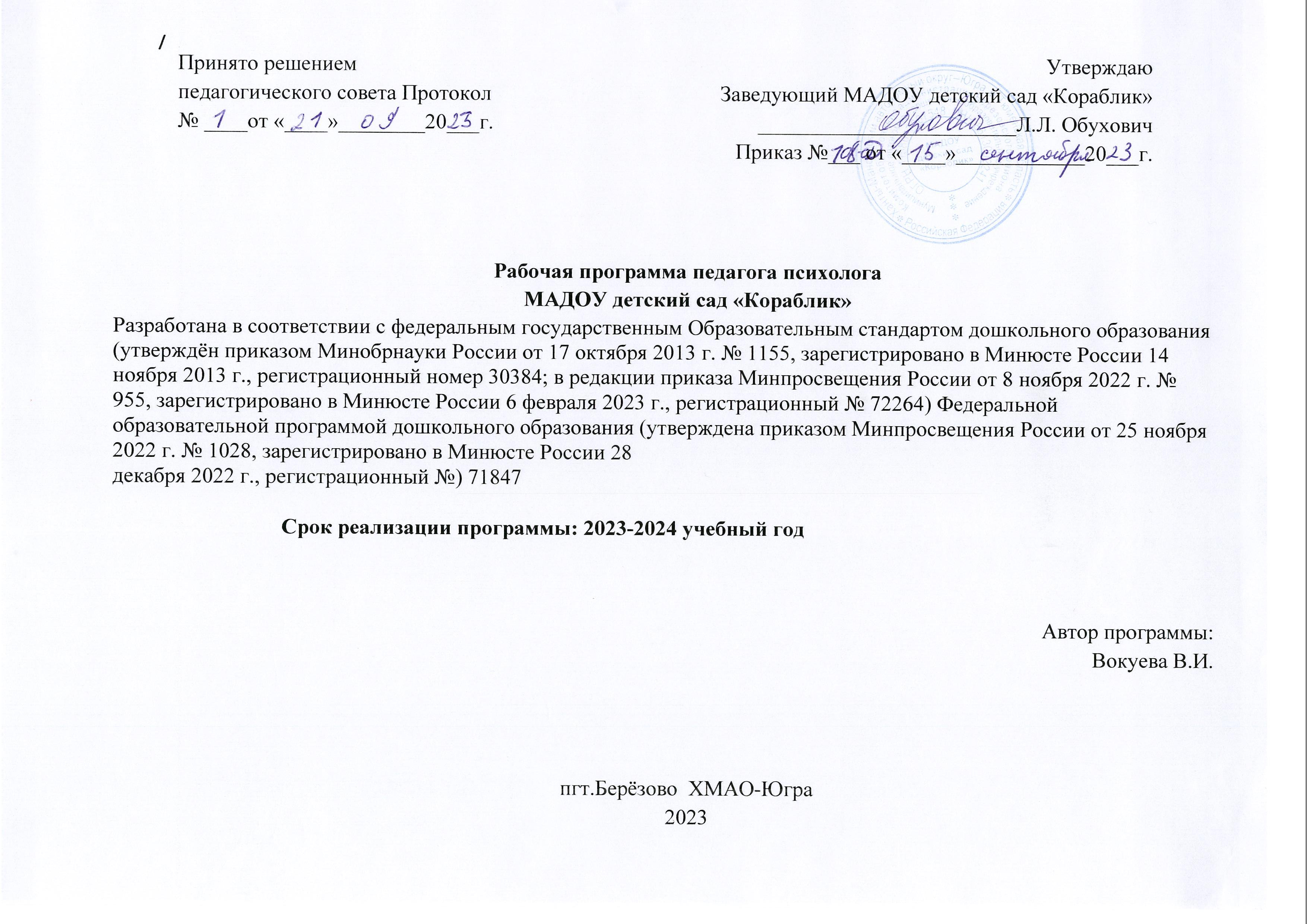 Содержание рабочей программы.I. ЦЕЛЕВОЙ РАЗДЕЛ1. Пояснительная записка.Рабочая программа совместной деятельности педагога-психолога с детьми дошкольного возраста (1г.6 мес. -7 лет) муниципального автономного  дошкольного образовательного учреждения детский сад «Кораблик» (далее Программа) разработана  в соответствии с федеральным государственным образовательным стандартом дошкольного образования (утвержден приказом Минобрнауки России от 17 октября 2013 г. № 1155, зарегистрировано в Минюсте России 14 ноября 2013 г., регистрационный № 30384; в редакции приказа Минпросвещения России от 8 ноября 2022 г. № 955, зарегистрировано в Минюсте России 6 февраля 2023 г., регистрационный № 72264) (далее – ФГОС ДО) и федеральной образовательной программой дошкольного образования (утверждена приказом Минпросвещения России от 25 ноября 2022 г. № 1028, зарегистрировано в Минюсте России 28 декабря 2022 г., регистрационный № 71847) (далее – ФОП ДО).Нормативно-правовой основой для разработки Программы являются следующие нормативно-правовые документы:- Указ Президента Российской Федерации от 7 мая 2018 г. № 204 «О национальных целях и стратегических задачах развития Российской Федерации на период до 2024 года»;- Указ Президента Российской Федерации от 21 июля 2020 г. № 474 «О национальных целях развития Российской Федерации на период до 2030 года»;- Указ Президента Российской Федерации от 9 ноября 2022 г. № 809 «Об утверждении основ государственной политики по сохранению и укреплению традиционных российских духовно-нравственных ценностей»- Федеральный закон от 29 декабря 2012 г. № 273-ФЗ «Об образовании в Российской Федерации»;- Федеральный закон Российской Федерации от 29 декабря 2012 г. N 273-ФЗ п. 6 ст. 28;- Закон «Об образовании в Российской Федерации» ст. 48 «Обязанности и ответственность педагогических работников»;- Федеральный закон от 31 июля 2020 г. № 304-ФЗ «О внесении изменений в Федеральный закон «Об образовании в Российской Федерации» по вопросам воспитания обучающихся»- Федеральный закон от 24 сентября 2022 г. № 371-ФЗ «О внесении изменений в Федеральный закон «Об образовании в Российской Федерации» и статью 1 Федерального закона «Об обязательных требованиях в Российской Федерации»- распоряжение Правительства Российской Федерации от 29 мая 2015 г. №   999-р «Об утверждении Стратегии развития воспитания в Российской Федерации на период до 2025 года»;- федеральный государственный образовательный стандарт дошкольного образования (утвержден приказом Минобрнауки России от 17 октября 2013 г. № 1155, зарегистрировано в Минюсте России 14 ноября 2013 г., регистрационный № 30384; в редакции приказа Минпросвещения России от 8 ноября 2022 г. № 955, зарегистрировано в Минюсте России 6 февраля 2023 г., регистрационный № 72264);- федеральная образовательная программа дошкольного образования (утверждена приказом Минпросвещения России от 25 ноября 2022 г. № 1028, зарегистрировано в Минюсте России 28 декабря 2022 г., регистрационный № 71847);- Порядок организации и осуществления образовательной деятельности по основным общеобразовательным программам – образовательным программам дошкольного образования (утверждена приказом Минпросвещения России от 31 июля 2020 года № 373, зарегистрировано в Минюсте России 31 августа 2020 г., регистрационный № 59599);- Конвенцией о правах ребёнка;- Приказ Министерства просвещения Российской Федерации от 24.11.2022 № 1022 "Об утверждении федеральной адаптированной образовательной программы дошкольного образования для обучающихся с ограниченными возможностями здоровья" (Зарегистрирован 27.01.2023 № 72149)- Приказ Министерства просвещения Российской Федерации от 25.11.2022 № 1028 "Об утверждении федеральной образовательной программы дошкольного образования"(Зарегистрирован 28.12.2022 № 71847)- Санитарные правила СП 2.4.3648-20 «Санитарно-эпидемиологические требования к организациям воспитания и обучения, отдыха и оздоровления детей и молодёжи (утверждены постановлением Главного государственного санитарного врача Российской Федерации от 28 сентября 2020 г. № 28, зарегистрировано в Минюсте России 18 декабря 2020 г., регистрационный № 61573);- Постановление Главного государственного санитарного врача РФ от 28 января 2021 года № 2 «Об утверждении санитарных правил и норм СанПиН 1.2.3685-21 «Гигиенические нормативы и требования к обеспечению безопасности и (или) безвредности для человека факторов среды обитания» (с изменениями на 30 декабря 2022 года);- Устав МАДОУ детский сад «Кораблик», утверждённый Постановлением администрации Берёзовского района ХМАО-Югры от 24.10.2018г. № 908- Лицензия на осуществление образовательной деятельности – серия 86Л01 № 0002515, от 17.01.2019г., регистрационный номер 3233 (срок действия лицензии: бессрочно).- Лист записи Единого государственного реестра юридических лиц, дата выдачи – 08 октября 2020 года, ОГРН 1158617007548- Договор с родителями (или лицами их заменяющих) воспитанника.- Положение об образовательной программе Программа состоит из обязательной части и части, формируемой участниками образовательных отношений. Обе части являются взаимодополняющими и необходимыми с точки зрения реализации требований ФГОС ДО. Обязательная часть Программы соответствует ФОП ДО и обеспечивает: - воспитание и развитие ребенка дошкольного возраста как гражданина Российской Федерации, формирование основ его гражданской и культурной идентичности на доступном его возрасту содержании доступными средствами; - создание единого ядра содержания дошкольного образования (далее – ДО), ориентированного на приобщение детей к духовно-нравственным и социокультурным ценностям российского народа, воспитание подрастающего поколения как знающего и уважающего историю и культуру своей семьи, большой и малой Родины;- создание единого федерального образовательного пространства воспитания и обучения детей от рождения до поступления в начальную школу, обеспечивающего ребенку и его родителям (законным представителям), равные, качественные условия ДО, вне зависимости от места и региона проживания.В части, формируемой участниками образовательных отношений, представлены выбранные участниками образовательных отношений программы, направленные на развитие детей в образовательных областях, видах деятельности и культурных практиках (парциальные образовательные программы), отобранные с учетом приоритетных направлений, климатических особенностей, а также для обеспечения коррекции нарушений развития и ориентированные на потребность детей и их родителей. Объем обязательной части Программы составляет не менее 60% от ее общего объема; части, формируемой участниками образовательных отношений, не более 40%.Программа представляет собой учебно-методическую документацию, в составе которой:- рабочая программа образования;- рабочая программа воспитания;- режим и распорядок дня для всех возрастных групп ДОО, - календарный план воспитательной работы.В соответствии с требованиями ФГОС ДО в Программе содержится целевой, содержательный и организационный разделы.В целевом разделе Программы представлены цели, задачи, принципы и подходы к ее формированию; планируемые результаты освоения Программы в младенческом, раннем, дошкольном возрастах, а также на этапе завершения освоения Программы; характеристики особенностей развития детей младенческого, раннего и дошкольного возрастов, подходы к педагогической диагностике планируемых результатов.Содержательный раздел Программы включает описание:- задач, содержания и планируемых результатов по каждой из образовательных областей для всех возрастных групп обучающихся (социально-коммуникативное, познавательное, речевое, художественно-эстетическое, физическое развитие), обозначает направления и задачи коррекционно-развивающей работы (далее - КРР) с детьми дошкольного возраста с ООП (далее - ООП) различных целевых групп, психолого-педагогические условия реализации программы, а также отдельные средства обучения и воспитания в соответствии с федеральной программой. Содержательный раздел включает рабочую программу воспитания, которая раскрывает задачи и направления воспитательной работы, предусматривает приобщение детей к российским традиционным духовным ценностям, включая культурные ценности своей этнической группы, правилам и нормам поведения в российском обществе.Организационный раздел Программы включает описание: психолого-педагогических и кадровых условий реализации Программы; организации развивающей предметно-пространственной среды (далее – РППС); материально-техническое обеспечение Программы;обеспеченность методическими материалами и средствами обучения и воспитания.В разделе представлены примерный режим и распорядок дня, календарный план воспитательной работы.1.2. Цель и задачи ПрограммыЦелью программы является всестороннее развитие и воспитание ребенка в период дошкольного детства с учётом возрастных и индивидуальных особенностей на основе духовно-нравственных ценностей народов Российской Федерации, исторических и национально-культурных традиций.Цель программы достигается через решение следующих задач (п. 1.6. ФГОС ДО, п. 1.1.1 ФОП ДО):обеспечение единых для Российской Федерации содержания ДО и планируемых результатов освоения образовательной программы ДО;приобщение детей (в соответствии с возрастными особенностями) к базовым ценностям российского народа - жизнь, достоинство, права и свободы человека, патриотизм, гражданственность, высокие нравственные идеалы, крепкая семья, созидательный труд, приоритет духовного над материальным, гуманизм, милосердие, справедливость, коллективизм, взаимопомощь и взаимоуважение, историческая память и преемственность поколений, единство народов России; создание условий для формирования ценностного отношения к окружающему миру, становления опыта действий и поступков на основе осмысления ценностей;построение (структурирование) содержания образовательной деятельности на основе учёта возрастных и индивидуальных особенностей развития;создание условий для равного доступа к образованию для всех детей дошкольного возраста с учётом разнообразия образовательных потребностей и индивидуальных возможностей;охрана и укрепление физического и психического здоровья детей, в том числе их эмоционального благополучия;обеспечение развития физических, личностных, нравственных качеств и основ патриотизма, интеллектуальных и художественно-творческих способностей ребёнка, его инициативности, самостоятельности и ответственности;обеспечение психолого-педагогической поддержки семьи и повышение компетентности родителей (законных представителей) в вопросах воспитания, обучения и развития, охраны и укрепления здоровья детей, обеспечения их безопасности;достижение детьми на этапе завершения ДО уровня развития, необходимого и достаточного для успешного освоения ими образовательных программ начального общего образования.1.3. Принципы и подходы в организации образовательного процесса.Программа построена на следующих принципах, установленных ФГОС ДО:полноценное проживание ребенком всех этапов детства (младенческого, раннего и дошкольного возраста), обогащение (амплификация) детского развития;построение образовательной деятельности на основе индивидуальных особенностей каждого ребенка, при котором сам ребенок становится активным в выборе содержания своего образования, становится субъектом образования;содействие и сотрудничество детей и родителей (законных представителей), совершеннолетних членов семьи, принимающих участие в воспитании детей младенческого, раннего и дошкольного возрастов, а также педагогических работников (далее вместе – взрослые);признание ребёнка полноценным участником (субъектом) образовательных отношений;поддержка инициативы детей в различных видах деятельности;сотрудничество ДОО с семьей;приобщение детей к социокультурным нормам, традициям семьи, общества и государства;формирование познавательных интересов и познавательных действий ребенка в различных видах деятельности;возрастная адекватность дошкольного образования (соответствие условий, требований, методов возрасту и особенностям развития);учет этнокультурной ситуации развития детей.1.4. Характеристики особенностей развития детей младенческого, раннего и дошкольного возраста.Детский возраст является важнейшим в развитии человека, так как он заполнен существенными физиологическими, психологическими и социальными изменениями. Это период жизни, который рассматривается в педагогике и психологии как самоценное явление со своими законами, субъективно переживается в большинстве случаев как счастливая, беззаботная, полная приключений и открытий жизнь. Характеристика возрастных особенностей развития детей дошкольного возраста необходима для правильной организации осуществления образовательного процесса, как в условиях семьи, так и в условиях Организации (группы).Общие сведения о детях группы: Количество детей – 121Возрастная категория – дети структурного подразделения: 1 группа раннего возраста -  19  (1 – 2 года)2 группа раннего возраста -  19  (2 – 3 года)дети среднего дошкольного возраста -  20 (4-5 лет);дети старшего дошкольного возраста – 18  (5-6 лет); дети старшего дошкольного возраста – 18  (5-6 лет); дети подготовительной  к школе группе -  27  (от 6 до 7 лет).Направленность групп – общеразвивающая.Возрастные особенности детей: 1.4.1.    I группа раннего возраста. От 1 года 6 месяцев до 2 летОбогащать сенсорный опыт детей. Развивать умение различать предметы по величине: с помощью взрослого собирать пирамидку из 4—5 колец (от большого к маленькому), из 4—5 колпачков.Формировать умение подбирать крышки (круглые, квадратные) к коробочкам и шкатулкам соответствующих форм; собирать двухместные дидактические игрушки (матрешки, бочонки), составлять разрезные картинки из двух частей (пирамидка, яблоко и др.). Упражнять в соотнесении плоскостных фигур (круг, квадрат, треугольник, прямоугольник) с отверстиями дидактической коробки.Проводить дидактические игры на развитие слухового внимания («Кто в домике живет?», «Кто нас позвал?» и т. д.). Развивать умение различать четыре цвета (красный, синий, желтый, зеленый); по предложению взрослого отбирать предметы определенного цвета.Знакомить детей с некоторыми формами (кубик, кирпичик, призма, цилиндр), «опредмечивая» их (цилиндр — столбик, труба). Знакомить со способами конструирования — прикладыванием, накладыванием. Побуждать совместно с взрослым обыгрывать постройки, использовать для игр сюжетные игрушки.Формировать умение пользоваться знакомыми формами строительного материала и элементами пластмассовых конструкторов при сооружении собственных разнообразных построек.В летнее время на прогулке проводить игры с природными материалами. Сочетать игры с песком с играми со строительным материалом, игры с водой — с сюжетными играми. Развивать умение выкладывать камешками, ракушками, шишками изображенные взрослым на песке знакомые фигуры. Поощрять самостоятельное включение детьми в сюжетные игры природного материала в качестве предметов-заместителей (листик — тарелка).Создавать у детей радостное настроение при пении, движениях и игровых действиях под музыку.Вызывать эмоциональный отклик на музыку с помощью самых разнообразных приемов (жестом, мимикой, подпеванием, движениями), желание слушать музыкальные произведения.Неоднократно повторять с детьми произведения, с которыми их знакомили ранее (на первом году жизни и в течение этого года).Приобщать к веселой и спокойной музыке, формировать умение различать на слух звучание разных по тембру музыкальных инструментов (барабан, флейта или дудочка). Содействовать пониманию детьми содержания понравившейся песенки, помогать подпевать (как могут, умеют). Постепенно формировать умение заканчивать петь вместе с взрослым. Развивать умение ходить под музыку, выполнять простейшие плясовые движения (пружинка, притопывание ногой, переступание с ноги на ногу, прихлопывание в ладоши, помахивание погремушкой, платочком; кружение, вращение руками — «фонарики»). В процессе игровых действий вызывать желание передавать движения, связанные с образом (птичка, мишка, зайка).Развивать у детей музыкальную память. Вызывать радость от восприятия знакомого музыкального произведения, желание дослушать его до конца. Помогать различать тембровое звучание музыкальных инструментов (дудочка, барабан, гармошка, флейта), показывать инструмент (один из двух или трех), на котором взрослый исполнял мелодию. При пении стимулировать самостоятельную активность детей (звукоподражание, подпевание слов, фраз, несложных попевок и песенок). Совершенствовать движения под музыку, учить выполнять их самостоятельно.Развивать умение детей вслушиваться в музыку и с изменением характера ее звучания изменять движения (переходить с ходьбы на притопывание, кружение). Помогать чувствовать характер музыки и передавать его игровыми действиями (мишка идет, зайка прыгает, птичка клюет).Приобщать детей к сюжетным музыкальным играм. Формировать умение перевоплощаться при восприятии музыки, которая сопровождает игру. Вызывать радость, чувство удовлетворения от игровых действий. Показывать детям простейшие по содержанию спектакли.1.4.2. II группа раннего возраста (от 2 до 3 лет)На третьем году жизни дети становятся самостоятельнее. Продолжают развиваться предметная деятельность, деловое сотрудничество ребенка и взрослого; совершенствуются восприятие, речь, начальные формы произвольного поведения, игры, наглядно-действенное мышление, в конце года появляются основы наглядно-образного мышления. Развитие предметной деятельности связано с усвоением культурных способов действия с различными предметами. Совершенствуются соотносящие и орудийные действия. Умение выполнять орудийные действия развивает произвольность, преобразуя натуральные формы активности в культурные на основе предлагаемой взрослыми модели, которая выступает в качестве не только объекта для подражания, но и образца, регулирующего собственную активность ребенка. В ходе совместной с взрослыми предметной деятельности продолжает развиваться понимание речи. Слово отделяется от ситуации и приобретает самостоятельное значение. Дети продолжают осваивать названия окружающих предметов, учатся выполнять словесные просьбы взрослых, ориентируясь в пределах ближайшего окружения. Количество понимаемых слов значительно возрастает. Совершенствуется регуляция поведения в результате обращения взрослых к ребенку, который начинает понимать не только инструкцию, но и рассказ взрослых. Интенсивно развивается активная речь детей. К трем годам они осваивают основные грамматические структуры, пытаются строить сложные и сложноподчиненные предложения, в разговоре с взрослым используют практически все части речи. Активный словарь достигает примерно 1500–2500 слов. К концу третьего года жизни речь становится средством общения ребенка со сверстниками. В этом возрасте у детей формируются новые виды деятельности: игра, рисование, конструирование.Игра носит процессуальный характер, главное в ней — действия, которые совершаются с игровыми предметами, приближенными к реальности. В середине третьего года жизни широко используются действия с предметами-заместителями. Появление собственно изобразительной деятельности обусловлено тем, что ребенок уже способен сформулировать намерение изобразить какой-либо предмет. Типичным является изображение человека в виде «головонога» — окружности и отходящих от нее линий.На третьем году жизни совершенствуются зрительные и слуховые ориентировки, что позволяет детям безошибочно выполнять ряд заданий: осуществлять выбор из 2–3 предметов по форме, величине и цвету; различать мелодии; петь. Совершенствуется слуховое восприятие, прежде всего фонематический слух. К трем годам дети воспринимают все звуки родного языка, но произносят их с большими искажениями. Основной формой мышления является наглядно-действенная. Ее особенность заключается в том, что возникающие в жизни ребенка проблемные ситуации разрешаются путем реального действия с предметами. К концу третьего года жизни у детей появляются зачатки наглядно-образного мышления. Ребенок в ходе предметно-игровой деятельности ставит перед собой цель, намечает план действия и т. п. Для детей этого возраста характерна неосознанность мотивов, импульсивность и зависимость чувств и желаний от ситуации. Дети легко заражаются эмоциональным состоянием сверстников. Однако в этот период начинает складываться и произвольность поведения. Она обусловлена развитием орудийных действий и речи. У детей появляются чувства гордости и стыда, начинают формироваться элементы самосознания, связанные с идентификацией с именем и полом. Ранний возраст завершается кризисом трех лет. Ребенок осознает себя как отдельного человека, отличного от взрослого. У него формируется  образ  Я.  Кризис  часто сопровождается рядом отрицательных проявлений: негативизмом, упрямством, нарушением общения с взрослым и др. Кризис может продолжаться от нескольких месяцев до двух лет.1.4.3.    Дети  младшего дошкольного возраста (от 3 до 4 лет)В возрасте 3–4 лет ребенок постепенно выходит за пределы семейного круга. Его общение становится внеситуативным. Взрослый становится для ребенка не только членом семьи, но и носителем определенной общественной функции. Желание ребенка выполнять такую же функцию приводит к противоречию с его реальными возможностями. Это противоречие разрешается через развитие игры, которая становится ведущим видом деятельности в дошкольном возрасте. Главной особенностью игры является ее условность: выполнение одних действий с одними предметами предполагает их отнесенность к другим действиям с другими предметами. Основным содержанием игры младших дошкольников являются действия с игрушками и предметами-заместителями. Изобразительная деятельность ребенка зависит от его представлений о предмете. В этом возрасте они только начинают формироваться. Графические образы бедны. У одних детей в изображениях отсутствуют детали, у других рисунки могут быть более детализированы. Дети уже могут использовать цвет.Большое значение для развития мелкой моторики имеет лепка. Младшие дошкольники способны под руководством взрослого вылепить простые предметы. Известно, что аппликация оказывает положительное влияние на развитие восприятия. В этом возрасте детям доступны простейшие виды аппликации.Конструктивная деятельность в младшем дошкольном возрасте ограничена возведением несложных построек по образцу и по замыслу.К концу младшего дошкольного возраста дети могут воспринимать до 5 и более форм предметов и до 7 и более цветов, способны дифференцировать предметы по величине, ориентироваться в пространстве группы детского сада, а при определенной организации образовательного процесса — и в помещении всего дошкольного учреждения.Развиваются память и внимание. По просьбе взрослого дети могут запомнить 3–4 слова и 5–6 названий предметов. К концу младшего дошкольного возраста они способны запомнить значительные отрывки из любимых произведений.Продолжает развиваться наглядно-действенное мышление. При этом преобразования ситуаций в ряде случаев осуществляются на основе целенаправленных проб с учетом желаемого результата. Дошкольники способны установить некоторые скрытые связи и отношения между предметами.Взаимоотношения детей ярко проявляются в игровой деятельности. Они скорее играют рядом, чем активно вступают во взаимодействие. Однако уже в этом возрасте могут наблюдаться устойчивые избирательные взаимоотношения. Конфликты между детьми возникают преимущественно по поводу игрушек. Положение ребенка в группе сверстников во многом определяется мнением воспитателя.1.4.4. Средняя группа (от 4 до 5 лет)В игровой деятельности детей среднего дошкольного возраста появляются ролевые взаимодействия. Они указывают на то, что дошкольники начинают отделять себя от принятой роли. В процессе игры роли могут меняться. Игровые действия начинают выполняться не ради них самих, а ради смысла игры. Происходит разделение игровых и реальных взаимодействий детей.Значительное развитие получает изобразительная деятельность. Рисунок становится предметным и детализированным. Графическое изображение человека характеризуется наличием туловища, глаз, рта, носа, волос, иногда одежды и ее деталей. Совершенствуется техническая сторона изобразительной деятельности. Дети могут рисовать основные геометрические фигуры, вырезать ножницами, наклеивать изображения на бумагу и т. д.К концу среднего дошкольного возраста восприятие детей становится более развитым. Они оказываются способными назвать форму, на которую похож тот или иной предмет. Могут вычленять в сложных объектах простые формы и из простых форм воссоздавать сложные объекты. Дети способны упорядочить группы предметов по сенсорному признаку — величине, цвету; выделить такие параметры, как высота, длина и ширина. Совершенствуется ориентация в пространстве.Возрастает объем памяти. Дети запоминают до 7–8 названий предметов. Начинает складываться произвольное запоминание: дети способны принять задачу на запоминание, помнят поручения взрослых, могут выучить небольшое стихотворение и т. д.Начинает развиваться образное мышление. Дети способны использовать простые схематизированные изображения для решения несложных задач. Дошкольники могут строить по схеме, решать лабиринтные задачи. Развивается предвосхищение. На основе пространственного расположения объектов дети могут сказать, что произойдет в результате их взаимодействия. Однако при этом им трудно встать на позицию другого наблюдателя и во внутреннем плане совершить мысленное преобразование образа.Продолжает развиваться воображение. Формируются такие его особенности, как оригинальность и произвольность. Дети могут самостоятельно придумать небольшую сказку на заданную тему.Увеличивается устойчивость внимания. Ребенку оказывается доступной сосредоточенная деятельность в течение 15–20 минут. Он способен удерживать в памяти при выполнении каких-либо действий несложное условие.Изменяется содержание общения ребенка и взрослого. Оно выходит за пределы конкретной ситуации, в которой оказывается ребенок. Ведущим становится познавательный мотив. Информация, которую ребенок получает в процессе общения, может быть сложной и трудной для понимания, но она вызывает у него интерес.У детей формируется потребность в уважении со стороны взрослого, для них оказывается чрезвычайно важной его похвала. Это приводит к их повышенной обидчивости на замечания. Повышенная обидчивость представляет собой возрастной феномен. Взаимоотношения со сверстниками характеризуются избирательностью, которая выражается в предпочтении одних детей другим. Появляются постоянные партнеры по играм. В группах начинают выделяться лидеры. Появляются конкурентность, соревновательность. Последняя важна для сравнения себя с другим, что ведет к развитию образа  Я ребенка, его детализации.1.4.5. Старшая группа (от 5 до 6 лет)Дети шестого года жизни уже могут распределять роли до начала игры и строить свое поведение, придерживаясь роли. Игровое взаимодействие сопровождается речью, соответствующей и по содержанию, и интонационно взятой роли. Дети начинают осваивать социальные отношения и понимать подчиненность позиций в различных видах деятельности взрослых, одни роли становятся для них более привлекательными, чем другие. Развивается изобразительная деятельность детей. Это возраст наиболее активного рисования. В течение года дети способны создать до двух тысяч рисунков. Рисунки могут быть самыми разными по содержанию: это и жизненные впечатления детей, и воображаемые ситуации, и иллюстрации к фильмам и книгам. Конструирование характеризуется умением анализировать условия, в которых протекает эта деятельность. Дети используют и называют различные детали деревянного конструктора. Могут заменить детали постройки в зависимости от имеющегося материала. Овладевают обобщенным способом обследования образца. Дети способны выделять основные части предполагаемой постройки. Конструктивная деятельность может осуществляться на основе схемы, по замыслу и по условиям. Появляется конструирование в ходе совместной деятельности.Однако дети могут испытывать трудности при анализе пространственного положения объектов, если сталкиваются с несоответствием формы и их пространственного расположения. В старшем дошкольном возрасте продолжает развиваться образное мышление. Дети способны не только решить задачу в наглядном плане, но и совершить преобразования объекта, указать, в какой последовательности объекты вступят во взаимодействие и т. д. Однако подобные решения окажутся правильными только в том случае, если дети будут применять адекватные мыслительные средства. Среди них можно выделить схематизированные представления, которые возникают в процессе наглядного моделирования; комплексные представления, отражающие представления детей о системе признаков, которыми могут обладать объекты, а также представления, отражающие стадии преобразования различных объектов и явлений (представления о цикличности изменений): представления о смене времен года, дня и ночи, об увеличении и уменьшении объектов в результате различных воздействий, представления о развитии и т. д. Как показали исследования отечественных психологов, дети старшего дошкольного возраста способны рассуждать и давать адекватные причинные объяснения, если анализируемые отношения не выходят за пределы их наглядного опыта.Развитие воображения в этом возрасте позволяет детям сочинять достаточно оригинальные и последовательно разворачивающиеся истории. Воображение будет активно развиваться лишь при условии проведения специальной работы по его активизации.Продолжают развиваться устойчивость, распределение, переключаемость внимания. Наблюдается переход от непроизвольного к произвольному вниманию.Продолжает совершенствоваться речь, в том числе ее звуковая сторона. Дети могут правильно воспроизводить шипящие, свистящие и сонорные звуки. Развиваются фонематический слух, интонационная выразительность речи при чтении стихов в сюжетно-ролевой игре и в повседневной жизни.Развивается связная речь. Дети могут пересказывать, рассказывать по картинке, передавая не только главное, но и детали.Достижения этого возраста характеризуются распределением ролей в игровой деятельности; структурированием игрового пространства; дальнейшим развитием изобразительной деятельности, отличающейся высокой продуктивностью; применением в конструировании обобщенного способа обследования образца; усвоением обобщенных способов изображения предметов одинаковой формы.Восприятие в этом возрасте характеризуется анализом сложных форм объектов; развитие мышления сопровождается освоением мыслительных средств (схематизированные представления, комплексные представления, представления о цикличности изменений); развиваются умение обобщать, причинное мышление, воображение, произвольное внимание, речь, образ Я.1.4.6. Подготовительная к школе группа (от 6 до 7 лет)В сюжетно-ролевых играх дети подготовительной к школе группы начинают осваивать сложные взаимодействия людей, отражающие характерные значимые жизненные ситуации, например, свадьбу, рождение ребенка, болезнь, трудоустройство и т. д.Игровые действия детей становятся более сложными, обретают особый смысл, который не всегда открывается взрослому. Игровое пространство усложняется. В нем может быть несколько центров, каждый из которых поддерживает свою сюжетную линию. При этом дети способны отслеживать поведение партнеров по всему игровому пространству и менять свое поведение в зависимости от места в нем. Исполнение роли акцентируется не только самой ролью, но и тем, в какой части игрового пространства эта роль воспроизводится. Если логика игры требует появления новой роли, то ребенок может по ходу игры взять на себя новую роль, сохранив при этом роль, взятую ранее. Рисунки приобретают более детализированный характер, обогащается их цветовая гамма. Более явными становятся различия между рисунками мальчиков и девочек. Мальчики охотно изображают технику, космос, военные действия и т. п. Девочки обычно рисуют женские образы: принцесс, балерин, моделей и т. д. Изображение человека становится еще более детализированным и пропорциональным. Появляются пальцы на руках, глаза, рот, нос, брови, подбородок. Одежда может быть украшена различными деталями. При правильном педагогическом подходе у дошкольников формируются художественно-творческие способности в изобразительной деятельности.К подготовительной к школе группе дети в значительной степени осваивают конструирование из строительного материала. Они свободно владеют обобщенными способами анализа, как изображений, так и построек; не только анализируют основные конструктивные особенности различных деталей, но и определяют их форму на основе сходства со знакомыми им объемными предметами.  Дети быстро и правильно подбирают необходимый материал. Они достаточно точно представляют себе последовательность, в которой будет осуществляться постройка, и материал, который понадобится для ее выполнения; способны выполнять различные по степени сложности постройки, как по собственному замыслу, так и по условиям.В этом возрасте дети уже могут освоить сложные формы сложения из листа бумаги и придумывать собственные, но этому их нужно специально обучать. Данный вид деятельности не просто доступен детям — он важен для углубления их пространственных представлений.Усложняется конструирование из природного материала. Дошкольникам уже доступны целостные композиции по предварительному замыслу, которые могут передавать сложные отношения, включать фигуры людей и животных.У детей продолжает развиваться восприятие, однако они не всегда могут одновременно учитывать несколько различных признаков.Развивается образное мышление, однако воспроизведение метрических отношений затруднено. Это легко проверить, предложив детям воспроизвести на листе бумаги образец, на котором нарисованы девять точек, расположенных не на одной прямой. Как правило, дети не воспроизводят метрические отношения между точками: при наложении рисунков друг на друга точки детского рисунка не совпадают с точками образца.Продолжают развиваться навыки обобщения и рассуждения, но они в значительной степени ограничиваются наглядными признаками ситуации. Продолжает развиваться воображение, однако часто приходится констатировать снижение развития воображения в этом возрасте в сравнении со старшей группой. Это можно объяснить различными влияниями, в том числе и средств массовой информации, приводящими к стереотипности детских образов.Продолжает развиваться внимание дошкольников, оно становится произвольным. В некоторых видах деятельности время произвольного сосредоточения достигает 30 минут.Его основные достижения связаны с освоением мира вещей как предметов человеческой культуры; освоением форм позитивного общения с людьми; развитием половой идентификации, формированием позиции школьника.1.5. Планируемые результаты на этапе завершения освоения программы к концу дошкольного возраста:у ребенка сформированы основные физические и нравственно-волевые качества;ребёнок владеет основными движениями и элементами спортивных игр, может контролировать свои движения и управлять ими;ребёнок соблюдает элементарные правила здорового образа жизни и личной гигиены;ребёнок результативно выполняет физические упражнения (общеразвивающие, основные движения, спортивные), участвует в туристских пеших прогулках, осваивает простейшие туристские навыки, ориентируется на местности;ребёнок проявляет элементы творчества в двигательной деятельности; ребёнок проявляет нравственно-волевые качества, самоконтроль и может осуществлять анализ своей двигательной деятельности;ребёнок проявляет духовно-нравственные качества и основы патриотизма в ходе занятий физической культурой и ознакомлением с достижениями российского спорта;ребёнок имеет начальные представления о правилах безопасного поведения в двигательной деятельности; о том, что такое здоровье, понимает, как поддержать, укрепить и сохранить его;ребёнок владеет навыками личной гигиены, может заботливо относиться к своему здоровью и здоровью окружающих, стремится оказать помощь и поддержку другим людям;ребёнок соблюдает элементарные социальные нормы и правила поведения в различных видах деятельности, взаимоотношениях со взрослыми и сверстниками;ребёнок владеет средствами общения и способами взаимодействия со взрослыми и сверстниками; способен понимать и учитывать интересы и чувства других; договариваться и дружить со сверстниками; старается разрешать возникающие конфликты конструктивными способами;ребёнок способен понимать свои переживания и причины их возникновения, регулировать свое поведение и осуществлять выбор социально одобряемых действий в конкретных ситуациях, обосновывать свои ценностные ориентации; ребёнок стремится сохранять позитивную самооценку;ребёнок проявляет положительное отношение к миру, разным видам труда, другим людям и самому себе;у ребёнка выражено стремление заниматься социально значимой деятельностью;ребёнок способен откликаться на эмоции близких людей, проявлять эмпатию (сочувствие, сопереживание, содействие);ребёнок способен к осуществлению социальной навигации как ориентации в социуме и соблюдению правил безопасности в реальном и цифровом взаимодействии;ребёнок способен решать адекватные возрасту интеллектуальные, творческие и личностные задачи; применять накопленный опыт для осуществления различных видов детской деятельности, принимать собственные решения и проявлять инициативу;ребёнок владеет речью как средством коммуникации, ведет диалог со взрослыми и сверстниками, использует формулы речевого этикета в соответствии с ситуацией общения, владеет коммуникативно-речевыми умениями;ребёнок знает и осмысленно воспринимает литературные произведения различных жанров, имеет предпочтения в жанрах литературы, проявляет интерес к книгам познавательного характера, определяет характеры персонажей, мотивы их поведения, оценивает поступки литературных героев;ребёнок обладает начальными знаниями о природном и социальном мире, в котором он живет: элементарными представлениями из области естествознания, математики, истории, искусства и спорта, информатики и инженерии и тому подобное; о себе, собственной принадлежности и принадлежности других людей к определенному полу; составе семьи, родственных отношениях и взаимосвязях, семейных традициях; об обществе, его национально-культурных ценностях; государстве и принадлежности к нему;ребёнок проявляет любознательность, активно задает вопросы взрослым и сверстникам; интересуется субъективно новым и неизвестным в окружающем мире; способен самостоятельно придумывать объяснения явлениям природы и поступкам людей; склонен наблюдать, экспериментировать; строить смысловую картину окружающей реальности, использует основные культурные способы деятельности;ребёнок имеет представление о жизни людей в России, имеет некоторые представления о важных исторических событиях Отечества; имеет представление о многообразии стран и народов мира;ребёнок способен применять в жизненных и игровых ситуациях знания о количестве, форме, величине предметов, пространстве и времени, умения считать, измерять, сравнивать, вычислять и тому подобное;ребёнок имеет разнообразные познавательные умения: определяет противоречия, формулирует задачу исследования, использует разные способы и средства проверки предположений: сравнение с эталонами, классификацию, систематизацию, некоторые цифровые средства и другое;ребёнок имеет представление о некоторых наиболее ярких представителях живой природы России и планеты, их отличительных признаках, среде обитания, потребностях живой природы, росте и развитии живых существ; свойствах неживой природы, сезонных изменениях в природе, наблюдает за погодой, живыми объектами, имеет сформированный познавательный интерес к природе, осознанно соблюдает правила поведения в природе, знает способы охраны природы, демонстрирует заботливое отношение к ней;ребёнок способен воспринимать и понимать произведения различных видов искусства, имеет предпочтения в области музыкальной, изобразительной, театрализованной деятельности;ребёнок выражает интерес к культурным традициям народа в процессе знакомства с различными видами и жанрами искусства; обладает начальными знаниями об искусстве;ребёнок владеет умениями, навыками и средствами художественной выразительности в различных видах деятельности и искусства; использует различные технические приемы в свободной художественной деятельности;ребёнок участвует в создании индивидуальных и коллективных творческих работ, тематических композиций к праздничным утренникам и развлечениям, художественных проектах;ребёнок самостоятельно выбирает технику и выразительные средства для наиболее точной передачи образа и своего замысла, способен создавать сложные объекты и композиции, преобразовывать и использовать с учётом игровой ситуации;ребёнок владеет разными формами и видами игры, различает условную и реальную ситуации, предлагает и объясняет замысел игры, комбинирует сюжеты на основе реальных, вымышленных событий, выполняет несколько ролей в одной игре, подбирает разные средства для создания игровых образов, согласовывает свои интересы с интересами партнеров по игре, управляет персонажами в режиссерской игре;ребёнок проявляет интерес к игровому экспериментированию с предметами, к развивающим и познавательным играм, в играх с готовым содержанием и правилами может объяснить содержание и правила игры другим детям, в совместной игре следит за точным выполнением правил всеми участниками;ребёнок способен планировать свои действия, направленные на достижение конкретной цели; демонстрирует сформированные предпосылки к учебной деятельности и элементы готовности к школьному обучению.РАЗДЕЛ 2.  СОДЕРЖАНИЕ ДЕЯТЕЛЬНОСТИ ПЕДАГОГА - ПСИХОЛОГА.Содержание программы определяется в соответствии с направлениями развития ребенка, соответствует основным положениям возрастной психологии и дошкольной педагогики и обеспечивает единство воспитательных, развивающих и обучающих целей и задач. Целостность педагогического процесса в ДОУ обеспечивается реализацией примерной основной  общеобразовательной программы дошкольного  образования «От рождения до школы» под редакцией Н.Е.Вераксы, Т.С.Комаровой, М.А.Васильевой в соответствии с ФГОС ДО.2.1 Учебный план педагога-психолога. 	Учебный план строится на основании инструктивного письма Министерства образования  24.12.2001 г. № 29/1886-6 Об использовании рабочего времени педагога-психолога образовательного учреждения. Нагрузка педагога-психолога в образовательных учреждениях составляет 36 часов в неделю, из них:на индивидуальную и групповую профилактическую, диагностическую, консультативную, коррекционную, развивающую, учебную, просветительскую работу с обучающимися, воспитанниками, на экспертную, консультационную работу с педагогическими работниками и родителями (законными представителями) по вопросам развития, обучения и воспитания детей в образовательном учреждении; на участие в психолого-медико-педагогическом консилиуме образовательного учреждения педагог-психолог затрачивает 18 часов в неделю;остальное время в пределах установленной педагогу-психологу продолжительности рабочего времени приходится на подготовку к индивидуальной и групповой работе с учащимися, воспитанниками; обработку, анализ и обобщение полученных результатов; подготовку к экспертно-консультационной работе с педагогическими работниками и родителями обучающихся, воспитанников; организационно-методическую деятельность (повышение личной профессиональной квалификации, самообразование, супервизорство, участие в методических объединениях практических психологов, заполнение аналитической и отчетной документации и др.).Учет рабочего времени педагога-психолога на неделю2.2. Психологическая диагностикаЦель: получение информации об уровне психического развития детей, выявление индивидуальных особенностей и проблем участников воспитательно-образовательного процесса.Участие ребенка в психологической диагностике допускается только с согласия его родителей (законных представителей).Диагностическая работа включает:своевременное выявление детей, нуждающихся в психолого-педагогическом сопровождении;раннюю (с первых дней пребывания обучающегося в ДОУ) диагностику отклонений в развитии и анализ причин трудностей социальной адаптации;определение уровня актуального и зоны ближайшего развития обучающегося с ОВЗ, с трудностями в обучении и социализации, выявление его резервных возможностей;изучение развития эмоционально-волевой сферы и личностных особенностей дошкольника;изучение индивидуальных образовательных и социально-коммуникативных   потребностей дошкольника;изучение социальной ситуации развития и условий семейного воспитания ребёнка;изучение уровня адаптации и адаптивных возможностей дошкольника;мониторинг развития детей и предупреждение возникновения психолого - педагогических проблем в их развитии;С целью выявления детей, нуждающихся в психолого-педагогическом сопровождении педагогом-психологом в сентябре, проводится скрининговое  обследование (мониторинг) во всех группах общеразвивающей направленности с использованием следующих методов: наблюдение, беседа, анкетирование. По результатам скринингового обследования (мониторинга) педагог - психолог даёт рекомендации педагогам групп по оптимизации образовательного процесса и определяет целевые группы для проведения углубленной психологической диагностики и дальнейшего психолого-педагогического сопровождения. Также в сентябре проводится диагностика детей с ОВЗ с целью определения актуального развития детей и определение зоны ближайшего развития для построения коррекционно-развивающей работы. В мае также проводится психологическая диагностика воспитанников, в том числе с ОВЗ, с которыми проводилась коррекционно-развивающая работа, с целью  отслеживания динамики развития.Диагностический инструментарий для проведения психологической диагностики выбирается педагогом-психологом. Примерный перечень приведён в таблице ниже.Диагностический инструментарий педагога-психолога2.3.Психологическое консультированиеЦель: оптимизация взаимодействия участников воспитательно-образовательного процесса и оказание им психологической помощи  при выстраивании и реализации  индивидуальной программы воспитания и развития.Задачи психологического консультирования:Оказание психологической помощи в ситуации разных затруднений, связанных с образовательным процессом.Разработка рекомендаций по основным направлениям работы с обучающимися с трудностями в обучении и социализации, единые для всех участников образовательных отношений.Обучение приёмам самопознания, саморегуляции, использование своих ресурсов для преодоления проблемных ситуаций.Помощь в выработке продуктивных жизненных стратегий в отношении трудных образовательных ситуаций.Направления психологического консультирования:Консультирование администрации, педагогов и других работников образовательной организации по проблемам взаимоотношений в трудовом коллективе и другим профессиональным вопросам.Консультирование педагогов по вопросам разработки и реализации индивидуальных программ для построения индивидуального образовательного маршрута с учётом особенностей и образовательных потребностей конкретного дошкольника.Консультирование педагогов по вопросу выбора индивидуально ориентированных методов и приёмов работы с дошкольником.Консультирование родителей (законных представителей) по проблемам взаимоотношений с воспитанниками, их развития, в вопросах выбора оптимальной стратегии воспитания и приёмов коррекционно-развивающей работы с ребёнком.Консультирование администрации ДОУ, педагогов и родителей (законных представителей) по психологическим проблемам обучения, воспитания и развития детей.2.4.Коррекционно-развивающая работаКоррекционно-развивающая работа педагога-психолога направлена на обеспечение коррекции нарушений развития у различных категорий детей (целевых групп), включая детей с ООП, в том числе детей с ОВЗ и детей-инвалидов; оказание им квалифицированной психологической помощи в освоение ООП МАДОУ «Кораблик» их разностороннее развитие с учётом возрастных и индивидуальных особенностей, социальной адаптации.Коррекционно-развивающая работа организуется педагогом-психологом по обоснованному запросу педагогов и родителей (законных представителей); на основании результатов психологической диагностики и рекомендаций ППк.В соответствии с Федеральной образовательной программой дошкольного образования (ФОП ДО) педагогом-психологом оказывается адресная психологическая помощь следующим целевым группам:Нормотипичные дети с нормативным кризисом развития.Обучающиеся с особыми образовательными потребностями:с ОВЗ и/или инвалидностью, получившие статус в установленном  порядке;обучающиеся по индивидуальному учебному плану / учебному расписанию на основании медицинского заключения (часто болеющие дети (ЧБД))обучающиеся, испытывающие трудности в освоении образовательных программ, развитии, социальной адаптации.Дети и/или семьи, находящиеся в трудной жизненной ситуации, признанные таковыми в нормативно установленном порядке.Дети и/или семьи, находящиеся в социально опасном положении (безнадзорные, беспризорные, склонные к бродяжничеству), признанные таковыми в нормативно установленном порядке.Обучающиеся «группы риска»: проявляющие комплекс выраженных факторов риска негативных проявлений (импульсивность, агрессивность, неустойчивая или крайне низкая/завышенная самооценка, завышенный уровень притязаний).Коррекционно-развивающая работа с нормотипичными детьми с      нормативными кризисами развития.Коррекционно-развивающая работа с обучающимися с особыми образовательными потребностями (ООП)Коррекционно-развивающая работа с детьми и/или семьями, находящимися в трудной жизненной ситуации.Коррекционно-развивающая работа с детьми и/или семьями, находящиеся в социально опасном положении (СОП)Коррекционно-развивающая работа с обучающимися «группы риска».Для осуществления коррекционно - развивающей работы с различными целевыми                                                  группами педагогом-психологом составляется рабочая программа коррекционно - развивающей работы. В случае выраженных нарушений в развитии ребёнка и при невозможности включения его в групповую работу составляется программа индивидуальной коррекционно-развивающей работы с ребёнком. Включение ребёнка в программу коррекционно-развивающей работы, определение индивидуального маршрута психолого-педагогического сопровождения осуществляется на основе заключения ППк по результатам психологической диагностики или по обоснованному запросу педагога/ родителя (законного представителя).Реализация рабочих программ коррекционно-развивающей и психопрофилактической работы осуществляется педагогом-психологом еженедельно при согласии родителей (законных представителей).В технологическом аспекте коррекционно-развивающее направление деятельности педагога-психолога предполагает широкое использование разнообразных видов игр, в том числе психологических, раскрепощающих; проблемных ситуаций, разрешаемых в процессе экспериментов, дискуссий, проектов; творческих заданий, связанных с созданием различных продуктов деятельности на основе воображения; этюдов, в том числе психогимнастических; свободной недирективной деятельности воспитанников. Ведущим выступают игровые технологии, создающие, согласно Л.С. Выготскому, условия для спонтанно-реактивной деятельности детей. При отборе психологического инструментария ведущим является принцип целостного воздействия на личность ребёнка.2.5.Психологическое просвещениеЦель: создание условий для повышения психологической компетентности педагогов, администрации ДОУ и родителей. Приобщение взрослых и детей к психологическим  знаниям, повышение их психологической компетенции.2.6.Психологическая профилактикаЦель: предотвращение возможных проблем в развитии и взаимодействии участников воспитательно-образовательного процесса. Предупредить нарушения в становлении личности и интеллектуальной сферы через создание благоприятных психогигиенических условий в образовательном учреждении. Психогигиена предполагает предоставление субъектам образовательного   процесса психологической информации для предотвращения возможных проблем. Работа с педагогами направлена на профилактику «эмоционального выгорания», создание в ДОУ благоприятного психологического климата, профилактику и своевременное разрешение конфликтов в ДОУ, повышение эффективности в работе с детьми и родителями, профессиональный и личностный рост. Работа с родителями предполагает профилактику дезадаптивного поведения ребёнка в семье, формирование доброжелательных доверительных отношений с ребёнком, направленность на формирование полноценной личности ребёнка. Работа с детьми в рамках данного направления направлена на создание благоприятного психологического климата в группе, разрешение возникающих конфликтов между детьми, социальную адаптацию детей. В рамках социальной адаптации психолог ведёт работу с детьми по преодолению трудностей: во взаимодействии детей с новыми взрослыми, ровесниками и освоение предметно-развивающей среды. В таблице ниже представлено содержание работы педагога-психолога по работе с детьми в период адаптации.Для реализации работы с детьми в адаптационный период составляется рабочая программа коррекционно-развивающей и психопрофилактической работы с участниками образовательных отношений.2.7. Описание вариативных форм реализации Программы2.8.Особенности взаимодействия педагога-психолога с семьями воспитанниковРабота с родителями (законными представителями) регламентирована ФГОС ДО и ФОП ДО и является обязательной частью Программы. Целью работы с родителями является повышение их психолого-педагогической компетентности в вопросах обучения и воспитания, охраны и укрепления физического и психического здоровья детей.При этом, родители как непосредственные участники образовательного процесса включаются во все направления работы педагога-психолога ДОУ, через различные формы.2.9.Особенности взаимодействия педагога-психолога с педагогами ДОУПсихолого-педагогическое сопровождение ребёнка осуществляется комплексно всеми педагогическими работниками, участвующими в работе с детьми. Взаимодействие педагога-психолога с педагогами заключается в:совместной разработке индивидуальных учебных планов воспитанников с учётом их личностных и психологических особенностей, анализируя возможности и ограничения используемых педагогических технологий, методов и средств обучения с учётом возрастного и психофизического развития обучающегося;оказании консультативной помощи педагогам по выбору образовательных технологий с учётом индивидуально-психологических особенностей обучающихся;оказании психологической поддержки педагогам в проектной деятельности по совершенствованию образовательного процесса;разработке совместно с педагогами и специалистами ДОУ индивидуальных образовательных траекторий с учётом индивидуальных и возрастных потребностей и возможностей обучающихся;участии поиска путей совершенствования образовательного процесса педагогическим коллективом;оказании консультативной помощи администрации, педагогам и другим работникам ДОУ по психологическим проблемам обучения, воспитания и развития детей;организации и осуществлении совместно со специалистами ДОУ психологической коррекции определённых недостатков;знакомстве педагогов и администрации ДОУ с современными исследования в области психологии раннего и дошкольного возраста, в области социальной адаптации, а также информирование субъектов образовательного процесса о формах и результатах своей профессиональной деятельности;совместном планировании и реализации превентивных мероприятий по профилактике возникновения социальной дезадаптации, аддикций и девиации поведения;разъяснении субъектам образовательного процесса необходимости применения здоровьесберегающих образовательных технологий;оценке результата применения здоровьесберегающих образовательных технологий.III.Организационный разделУспешная реализация Федеральной программы обеспечивается следующими психолого-педагогическими условиями: признание детства как уникального периода в становлении человека, понимание неповторимости личности каждого ребенка, принятие воспитанника таким, какой он есть, со всеми его индивидуальными проявлениями; проявление уважения к развивающейся личности, как высшей ценности, поддержка уверенности в собственных возможностях и способностях у каждого воспитанника;  построение образовательной деятельности на основе взаимодействия взрослых с детьми, ориентированного на интересы и возможности каждого ребенка и учитывающего социальную ситуацию его развития;психологическая, педагогическая и методическая помощь и поддержка родителей (законных представителей) в вопросах обучения, воспитания и развитии детей, охраны и укрепления их здоровья;вовлечение родителей (законных представителей) в процесс реализации образовательной программы и построение отношений сотрудничества в соответствии с образовательными потребностями и возможностями семьи обучающихся;    формирование и развитие психолого-педагогической компетентности участников образовательного процесса;непрерывное психолого-педагогическое сопровождение участников образовательных отношений в процессе реализации Федеральной программы в Организации, обеспечение вариативности его содержания, направлений и форм, согласно запросам родительского и профессионального сообществ;предоставление информации о Федеральной программе семье, заинтересованным лицам, вовлеченным в образовательную деятельность, а также широкой общественности;обеспечение возможностей для обсуждения Федеральной программы, поиска, использования материалов, обеспечивающих ее реализацию, в том числе в информационной среде.Материально-техническое обеспечение программыПомещения для организации образовательной деятельности3.2. Особенности организации развивающей предметно-пространственной среды С ведением Федерального государственного образовательного стандарта появились новые приоритеты в создании развивающей предметно-пространственной среды (РППС). Она должна быть комфортной уютной рационально организованной наполненной разными сенсорными раздражителями и игровыми материалами. Развивающая предметно-пространственная среда (согласно ФГОС) — это определенное пространство, организованно оформленное и предметно-насыщенное, приспособленное для удовлетворения потребностей ребенка в познании, общении, физическом и духовном развитии в целом. Создавая развивающую предметно-пространственную среду учитываем, что: среда должна выполнять образовательную, развивающую, воспитывающую, стимулирующую, организованную, коммуникативную функции. Но самое главное – она должна работать на развитие самостоятельности и самодеятельности ребенка. Организация развивающей ППС в ДОУ с учетом требований ФГОС строится таким образом, чтобы дать возможность наиболее эффективно развивать индивидуальность каждого ребенка с учетом его склонностей, интересов, уровня активности.3.3.Материально - техническое обеспечение, обеспеченность  методическими материалами и средствам обучения и воспитания.Материально-техническое обеспечение соответствует: 1) требованиям, определяемым в соответствии с санитарно-эпидемиологическими правилами и нормативами; 2) требованиям, определяемым в соответствии с правилами пожарной безопасности; 3) требованиям к средствам обучения и воспитания в соответствии с возрастом и индивидуальными особенностями развития детей; 4) оснащенности помещений развивающей предметно-пространственной средой; 5) требованиям к материально-техническому обеспечению программы (учебно-методический комплект, оборудование, оснащение (предметы).3.4.Учебно-методическое обеспечение программыI.ЦЕЛЕВОЙ РАЗДЕЛ31.1.Пояснительная записка  31.2.Цели и задачи программы61.3.Принципы и подходы в организации образовательного процесса71.4.Характеристики особенностей развития детей младенческого, раннего и дошкольного возраста81.4.1.I группа детей раннего возраста (от 1г.6 мес. до 2 лет)81.4.2.II группа детей раннего возраста (от 2 до 3 лет)101.4.3.Дети младшего дошкольного возраста (от 3 до 4 лет)111.4.4.Средняя группа (от 4 до 5 лет)121.4.5.Старшая группа (от 5 до 6 лет)131.4.6.Подготовительная к школе группа (от 6 до 7 лет)141.5.Планируемые результаты на этапе завершения освоения программы к концу дошкольного возраста16II.СОДЕРЖАТЕЛЬНЫЙ  РАЗДЕЛ192.1.Учебный план педагога - психолога192.2.Психологическая диагностика212.3.Психологическое консультирование242.4.Коррекционно - развивающая работа252.5.Психологическое просвещение312.6.Психологическая профилактика332.7.Описание вариативных форм реализации программы342.8.Особенности взаимодействия педагога – психолога с семьями воспитанников352.9.Особенности взаимодействия педагога – психолога с педагогами ДОУ36III.ОРГАНИЗАЦИОННЫЙ РАЗДЕЛ373.1.Материально - техническое обеспечение образовательной программы383.2. Особенности организации развивающей предметно-пространственной среды383.3.Материально - техническое обеспечение, обеспеченность  методическими материалами и средствам обучения и воспитания.393.4.Учебно – методическое обеспечение программы40День неделиВремяСодержаниеПонедельник08-15.308.00 – 8.30  Индивидуальная работа с родителямиПонедельник08-15.308.30 – 9.00Адаптация (игры с детьми, наблюдение)  индивидуальная, групповая  работа гр.№ 6 «Сказка»Понедельник08-15.309.00- 9.25Индивидуальная коррекционная  работа  гр № 9 «Солнышко»Понедельник08-15.3009.25 – 09.50Групповая  работа  гр № 14 «Смешарики»Понедельник08-15.3009.50–10.20Подгрупповая коррекционно – развивающая работа гр №11 «Белочка»  (1 группа) Понедельник08-15.3010.20 - 10.50Индивидуальная работа гр.№11 «Белочка».Понедельник08-15.3010.50 – 13.30Подготовка к занятиям,  работа с литературой. Понедельник08-15.3013.30 – 15.30  Консультирование педагогов, воспитателей. Психологическое просвещение.Вторник11.30-18.3011.30-13.30 Подготовка к занятиямВторник11.30-18.3013.30 – 14.30Консультирование педагогов, воспитателей (индивидуально)Вторник11.30-18.3014.30 -15.45Ответы на запросы (опека, родители, администрация)Вторник11.30-18.3015.45- 16.15Подгрупповая коррекционно – развивающая работа гр №11 «Белочка»  (2 группа) Вторник11.30-18.3016.15-16.45Подгрупповая коррекционно – развивающая работа гр №11 «Белочка»  (3 группа) Вторник11.30-18.3016.45-17.15Подгрупповая коррекционно – развивающая работа гр №11 «Белочка»  (4 группа) Вторник11.30-18.3017.15 - 17.50Оформление отчетной документацииВторник11.30-18.3017.50-18.30Консультация родителей (индивидуально)Среда08-15.158.00 – 8.30  Индивидуальная работа с  родителямиСреда08-15.158.30 – 9.00Адаптация (игры с детьми, наблюдение) индивидуальная, групповая  работа гр.№ 6 «Сказка»Среда08-15.159.00 –9.25Диагностика, индивидуальная работа гр №2 «Гномики»Среда08-15.159.25 –09.45Групповая работа  гр № 14 «Смешарики»Среда08-15.159.45 –10.30Диагностика, подгрупповая работа  гр № 14 «Смешарики»Среда08-15.1510.30 – 13.30Заполнение отчетной документации. Работа с документами. Подготовка к занятиям.Среда08-15.1513.30 – 15.15Работа консультативного пункта, ППкЧетверг11.30-18.3011.30-12.10Методическая работа, ответы на письма Четверг11.30-18.3012.10-13.30Обработка, анализ, обобщение полученных данных по результатам диагностик. Четверг11.30-18.3013.30 – 14.30Консультирование педагогов, воспитателей (индивидуально)Четверг11.30-18.3014.30 – 15.45Подготовка к занятиямЧетверг11.30-18.3015.45- 16.10Диагностика. Коррекционно – развивающие занятия гр.№ 10 «Звездочки»Четверг11.30-18.3016.10 – 16.35Диагностика. Коррекционно – развивающие занятия гр. № 9 «Солнышко»Четверг11.30-18.3016.35 – 17.00Индивидуальная работа гр № 9 «Солнышко»Четверг11.30-18.3017.00 – 17.30Работа с документацией, заполнение отчетной документацииЧетверг11.30-18.3017.30-18.30Консультация родителей (индивидуально). Родительские собрания.Пятница08-15.158.00 – 8.30  Индивидуальная работа с родителямиПятница08-15.158.30 – 9.00Адаптация (игры с детьми, наблюдение) гр. № 6 «Сказка»Пятница08-15.159.05 – 9.35Индивидуальная работа гр.№10 «Звездочка»Пятница08-15.159.35 – 10.05Диагностика, индивидуальная работа гр №2 «Гномики» Пятница08-15.1510.05 – 10.35Диагностика, индивидуальная работа гр № 11 «Белочка»Пятница08-15.1510.35 – 10.55Индивидуальная работа– гр.№ 11 «Белочка» Пятница08-15.1510.55 – 15.15 Методическая работа: подготовка к занятиям, консультациям, собраниям, самообразование.МетодикиДиагностируемые параметрыВозрастДиагностика адаптации к ДОУДиагностика адаптации к ДОУДиагностика адаптации к ДОУ1. «Психолого-педагогические параметры определения готовности ребенка в дошкольное учреждение.2.«Определение поведенческой реакции в соответствии с оценкой факторов адаптации ребенка в ДОУ».3.Анкетирование «Готовность ребенка к ДОУ» родители (группы раннего возраста)Выявление уровня адаптации детей          к новым образовательным  условиям.      От 1 до 3 летДиагностика готовности к школьному обучениюДиагностика готовности к школьному обучениюДиагностика готовности к школьному обучениюДиагностика уровня «стартовой « готовности к обучению в школе детей подготовительной группы Диагностика  готовности к школьному обучению  6 - 7 лет Ориентировочный тест школьной зрелости А. Керна- Я.Йирасека Установление степени  школьной зрелости.От 6 до 7 лет «Диагностика психологической готовности».Диагностика уровня готовности к школе.От 6 до 7 летДиагностика познавательных процессовДиагностика познавательных процессовДиагностика познавательных процессовПсиходиагностический минимум всех возрастных групп Комплексная диагностика    познавательных процессов.От 3 до 7 летЭкспресс – диагностика уровня психического развития  (УПР) Определение актуального уровня психического развития дошкольников.От 3 до 6 летЗабрамная С.Д., Боровик О.В.Практический материал для психолого- педагогического обследования детейДиагностика познавательных процессов детей с ОВЗ.С 2 лет«Методики изучения психического развития от 1 до 3 лет» - экспертный опрос педагогов.Оценка психического развития детей От 1 до 3 летДиагностика личностных и эмоционально-волевых особенностейДиагностика личностных и эмоционально-волевых особенностейДиагностика личностных и эмоционально-волевых особенностейМетодика «Лесенка». В модификации С.Г. Якобсон, В.Г. Щур.Исследование самооценки. С 5 летМетодика «Кактус» Диагностика эмоциональной сферы, наличие агрессивности. 4-5 летРисуночный метод выявления характера психических состоянийвыявление характера психических состояний, отраженных в рисунке ребенка через цвет и линию. 3-4 годаВосьми цветовой тест Люшера.Исследование эмоционального состояния  ребенка. С 5 лет «Несуществующее животное» Диагностика эмоциональной сферы5 летТест тревожности (Теммл Р., Дорки М., Амен В.)Определение уровня тревожности у детей. С 3,5 летСоциометрическая методика «Капитан корабля»Исследование структуры межличностных отношений в группе детей. С 4 летГрафическая методика М.А. Панфиловой «Кактус»Выявление состояния эмоциональной сферы ребенка, выявление наличия агрессии, ее направленности и интенсивности С 4 летДиагностика социально-психологического климата коллективаДиагностика социально-психологического климата коллективаДиагностика социально-психологического климата коллективаСоциометрическая методика «Два домика» Исследование структуры межличностных отношений в группе детей. 3-4 годаСоциометрическая методика «Капитан корабля» Диагностика системы отношений 4-5 летСоциометрическая методика «Метод вербальных выборов» Диагностика системы отношений 5 – 6 летПроективная методика Рене ЖеляИсследования сферы межличностных отношений ребенка и его восприятия внутрисемейных отношенийС 4 летДиагностика детско-родительских отношенийДиагностика детско-родительских отношенийДиагностика детско-родительских отношенийТематический рисунок на тему «Моя семья»Диагностика системы отношений 4-5 лет «Какой У вас стиль общения и воспитания?» - тест модификации Р.В.Овчаровой Тест для родителей Проективная методика «День рождения» (М.А.Панфилова)Выявление эмоциональных предпочтений в общении, значимости социального окружения.от4 -6 летПроективная методика «Рисунок семьи»Диагностика эмоционального благополучия и структуры семейных отношений.С 5 летМетодика «Семейная социограмма» Э.Г.Эдемиллер, И.М.Никольская Позволяет выявить положение ребенка в системе межличностных отношений. С 5летПроективная методика Рене ЖеляИсследование сферы межличностных отношений ребенка и его восприятия внутрисемейных отношенийС 4 летВозрастной кризисЗадачи работыКризис 3-х летОказание помощи и поддержки в осуществлении поиска и реализации ребенком новых способов сотрудничества с взрослыми, в которых возможно проявление сильных сторон  детского «Я».Недопущение закрепления негативных черт личности у ребёнка, как результата неправильного обращения с ним родителей в этот период.Активизировать интерес к предметам и действиям через общение со взрослым, в том числе в игровых ситуациях.Расширять сферу доступных ребёнку предметов.Обучать разнообразным действиям, играм с предметами.Развивать целеполагание, содействовать в достижении цели.Развивать возрастное новообразование – гордость за свои                               достижения.Создавать	условия	для	проявления	самостоятельности, преодоления  психоэмоциональногонапряжения.Кризис 7-ми летРазвивать навыки контекстного общения со взрослыми, формы сотрудничества с ровесниками, элементы рефлексии.Создавать	условия	для	формирования	адекватных переживаний в ситуации успеха, неудачи.Ориентировать ребёнка в пространстве внутреннего мира.Создавать условия для осознания ребёнком переживаний, связанных с возрастно-временным статусом, развивать осознание адекватной, положительной временной перспективы.Формировать готовность принимать себя и другого человека как нравственную и психологическую ценность.Формировать психологическое новообразование – новую  внутреннюю позицию.Категория детейЗадачи работыДети ОВЗ и/или дети- инвалиды, получившие статус в установленном порядке Коррекционно-развивающая работа выстраивается согласно  нозологическим группам и направлена на:Предупреждение вторичных отклонений в развитии, затрудняющих образование и социализацию обучающихся.Коррекцию нарушений психического развития.Формирование у обучающихся механизмов компенсации дефицитарных функций, не поддающихся коррекции.Часто болеющие дети, обучающиеся по индивидуальному учебному плану/ расписанию на основании медицинского заключения.Коррекция/развитие коммуникативной, личностной, эмоционально-волевой сфер, познавательных процессов.Снижение тревожности.Помощь в разрешении поведенческих проблем.Создание условий для успешной социализации, оптимизации межличностного взаимодействия со взрослыми и сверстниками.Обучающиеся,испытывающие трудности в освоении ООП, развитии, социальной адаптации, в том числе билингвальные обучающиеся, на дошкольном уровне         образования.Задачи работы с обучающимися, испытывающими трудности в освоении ООП ДО и развитии:развивать познавательные интересы, самоконтроль в  интеллектуальной деятельности.учить использовать приёмы произвольной регуляции внимания, памяти, восприятия, воображения, рассуждать,  делать умозаключения.обучать родителей и педагогов эффективным приёмам  взаимодействия с детьми в трудных воспитательных ситуациях.Задачи работы с обучающимися, испытывающими                    трудности в социальной адаптации:формирование правил поведения в группе;коррекция деструктивных эмоциональных состояний;развитие коммуникативных навыков;снятия психоэмоционального напряжения;создание атмосферы доброжелательности, заботы и уважения по отношению к ребёнку.Задачи работы с билингвальными обучающимися на дошкольном уровне образования:развитие коммуникативных навыков.формирование чувствительности к сверстнику, его эмоциональному состоянию, намерениям и желаниям.формирование уверенного поведения и социальной                успешности.создание атмосферы доброжелательности, заботы и уважения по отношению к ребёнку.Категория детейЗадачи работыДети-сироты.Актуализация внутренних ресурсов самого ребёнка, помогающих перерабатывать травматические переживания и снизить риски, связанных с развитием  посттравматической симптоматики, и нарушения, коррекция депривационных расстройств.Создание «переходного пространства», где будет возможно выстраивание оздоравливающих отношений  между помогающим взрослым (педагог-психолог) и травмированным ребёнком.Предоставление ребёнку возможности в специально  созданных условиях «переходного пространства» отреагировать переполняющие его аффекты (боль, грусть, ненависть, агрессия) с целью снизить аффективную напряжённость травматических переживаний, используя собственные ресурсы и поддержку педагога-психолога, реанимировать утерянное доверие ребёнка к взрослому и мотивировать его к выстраиванию новых позитивных отношений с окружением, мотивировать ребёнка-сироту к формированию привязанности.Дети, оставшиеся без попечения родителей.Актуализация внутренних ресурсов самого ребёнка, помогающих перерабатывать травматические переживания и снизить риски, связанных с развитием  посттравматической симптоматики, и нарушения, коррекция депривационных расстройств.Создание «переходного пространства», где будет возможно выстраивание оздоравливающих отношений  между помогающим взрослым (педагог-психолог) и травмированным ребёнком.Предоставление ребёнку возможности в специально  созданных условиях «переходного пространства» отреагировать переполняющие его аффекты (боль, грусть, ненависть, агрессия) с целью снизить аффективную напряжённость травматических переживаний, используя собственные ресурсы и поддержку педагога-психолога, реанимировать утерянное доверие ребёнка к взрослому и мотивировать его к выстраиванию новых позитивных отношений с окружением, мотивировать ребёнка-сироту к формированию привязанности.Дети – жертвы насилия.Формирование позитивной «Я-концепции» ребёнка, пострадавшего от насилия.Совершенствование умений, навыков, способностей, позволяющих ребёнку идентифицировать свои мысли, чувства, поведение для установления доверительных отношений с другими.Способствовать отреагированию негативных  переживаний, связанных с насилием.Формировать умение оценивать своё поведение и поведение других.Дети с отклонениями в поведении.Коррекция /развитие социально-коммуникативной, личностной, эмоционально-волевой сферы.Помощь в решение поведенческих проблем.Формирование адекватных, социально-приемлемых способов поведения.Развитие рефлексивных способностей.Совершенствование способов саморегуляции.Категория детей и/илисемейЗадачи работыДети и/или семьи, находящиеся в СОПсопровождение процесса развития ребёнка (профилактика  и коррекция отклонений в развитии ребёнка);проведение коррекционно-развивающих мероприятий, направленных на стабилизацию или налаживание детско - родительских отношений.Категория детейЗадачи работыЗадачи работыЗадачи работыДети с проблемами эмоционального характера (повышенная возбудимость, апатия, раздражительность, тревога, появление фобий).Преодолевать психоэмоциональное напряжение. Содействовать  свободному, раскрепощённому выражению чувств, эмоций. Обогащать позитивный эмоциональный опыт, поведенческий репертуар. Создавать условия для проявления самостоятельности. Формировать осознание своих переживаний, их причин, особенностей проявления. Учить приёмам расслабления, саморегуляции эмоций. Развивать высшие чувства, творчество, самоконтроль в деятельность. Обучать родителей и педагогов эффективным приёмам взаимодействия с детьми в трудных воспитательных ситуациях.Преодолевать психоэмоциональное напряжение. Содействовать  свободному, раскрепощённому выражению чувств, эмоций. Обогащать позитивный эмоциональный опыт, поведенческий репертуар. Создавать условия для проявления самостоятельности. Формировать осознание своих переживаний, их причин, особенностей проявления. Учить приёмам расслабления, саморегуляции эмоций. Развивать высшие чувства, творчество, самоконтроль в деятельность. Обучать родителей и педагогов эффективным приёмам взаимодействия с детьми в трудных воспитательных ситуациях.Преодолевать психоэмоциональное напряжение. Содействовать  свободному, раскрепощённому выражению чувств, эмоций. Обогащать позитивный эмоциональный опыт, поведенческий репертуар. Создавать условия для проявления самостоятельности. Формировать осознание своих переживаний, их причин, особенностей проявления. Учить приёмам расслабления, саморегуляции эмоций. Развивать высшие чувства, творчество, самоконтроль в деятельность. Обучать родителей и педагогов эффективным приёмам взаимодействия с детьми в трудных воспитательных ситуациях.Дети с проблемами поведенческого характера (грубость, агрессия, обман).Содействовать расширению интересов, осознанию норм и правил поведения, нежелательных последствий при их нарушении. Учить разрешать конфликтные ситуации адекватными способами. Создавать ситуации успеха, условия для проявления самостоятельности, творческого общения. Обогащать поведенческий репертуар. Обучать родителей и педагогов эффективным приёмам взаимодействия с детьми в трудных воспитательных ситуациях.Содействовать расширению интересов, осознанию норм и правил поведения, нежелательных последствий при их нарушении. Учить разрешать конфликтные ситуации адекватными способами. Создавать ситуации успеха, условия для проявления самостоятельности, творческого общения. Обогащать поведенческий репертуар. Обучать родителей и педагогов эффективным приёмам взаимодействия с детьми в трудных воспитательных ситуациях.Содействовать расширению интересов, осознанию норм и правил поведения, нежелательных последствий при их нарушении. Учить разрешать конфликтные ситуации адекватными способами. Создавать ситуации успеха, условия для проявления самостоятельности, творческого общения. Обогащать поведенческий репертуар. Обучать родителей и педагогов эффективным приёмам взаимодействия с детьми в трудных воспитательных ситуациях.Дети с проблемами общения (стеснительность, замкнутость, излишняя              чувствительность, выраженная нереализованная потребность в лидерстве).Развивать адекватное восприятие партнёра по общению. Формировать интерес к ровесникам и взрослым как партнёрам по общению; приёмы передачи информации в общении, как вербальные, так и невербальные. Стимулировать инициативу в общении. Учить использовать продуктивные приёмы межличностного взаимодействия, разрешать конфликтные ситуации адекватными способами. Содействовать осознанию норм и правил поведения, нежелательных последствий при их  нарушении. Создавать условия для творческого общения. Развивать самоконтроль в общении. Обучать родителей и педагогов эффективным приёмам взаимодействия с детьми в трудных воспитательных ситуациях.Развивать адекватное восприятие партнёра по общению. Формировать интерес к ровесникам и взрослым как партнёрам по общению; приёмы передачи информации в общении, как вербальные, так и невербальные. Стимулировать инициативу в общении. Учить использовать продуктивные приёмы межличностного взаимодействия, разрешать конфликтные ситуации адекватными способами. Содействовать осознанию норм и правил поведения, нежелательных последствий при их  нарушении. Создавать условия для творческого общения. Развивать самоконтроль в общении. Обучать родителей и педагогов эффективным приёмам взаимодействия с детьми в трудных воспитательных ситуациях.Развивать адекватное восприятие партнёра по общению. Формировать интерес к ровесникам и взрослым как партнёрам по общению; приёмы передачи информации в общении, как вербальные, так и невербальные. Стимулировать инициативу в общении. Учить использовать продуктивные приёмы межличностного взаимодействия, разрешать конфликтные ситуации адекватными способами. Содействовать осознанию норм и правил поведения, нежелательных последствий при их  нарушении. Создавать условия для творческого общения. Развивать самоконтроль в общении. Обучать родителей и педагогов эффективным приёмам взаимодействия с детьми в трудных воспитательных ситуациях.Дети с проблемами невротического характера.Уменьшение остроты личностных реакций на ситуации, вызывающие невротические проявления.Отреагирование актуальных эмоций и чувств.Также работа с детьми с проблемами невротического характера  должна вестись в тесном взаимодействии с родителями (законными представителями) и содержать в себе выдачу рекомендаций и направление к невропатологу.Уменьшение остроты личностных реакций на ситуации, вызывающие невротические проявления.Отреагирование актуальных эмоций и чувств.Также работа с детьми с проблемами невротического характера  должна вестись в тесном взаимодействии с родителями (законными представителями) и содержать в себе выдачу рекомендаций и направление к невропатологу.Уменьшение остроты личностных реакций на ситуации, вызывающие невротические проявления.Отреагирование актуальных эмоций и чувств.Также работа с детьми с проблемами невротического характера  должна вестись в тесном взаимодействии с родителями (законными представителями) и содержать в себе выдачу рекомендаций и направление к невропатологу.Дети с проблемами регуляторного характера (расстройство сна, быстрая утомляемость, навязчивые движения, двигательная расторможенность, снижение произвольности внимания).По необходимости направление ребёнка к невропатологу.Развитие произвольного внимания.Снятие психоэмоционального напряжения.Обучение навыкам расслабления.По необходимости направление ребёнка к невропатологу.Развитие произвольного внимания.Снятие психоэмоционального напряжения.Обучение навыкам расслабления.По необходимости направление ребёнка к невропатологу.Развитие произвольного внимания.Снятие психоэмоционального напряжения.Обучение навыкам расслабления.Наименование программыОбразовательнаяобластьЦелевые группыФормареализацииПроект психопрофилактической  работы «Адаптируемся вместе»Социально- коммуникативное     развитие.Дети адаптационной группы и их родители.ГрупповаяПроект коррекционно - развивающей работы «Развитие эмоций и навыков общения» (5-7лет)Социально- коммуникативное развитие.Дети «группы риска»ГрупповаяПроект коррекционно- развивающей работы«В школу с удовольствием» (6-7 лет)Социально- коммуникативное развитие.Познавательное развитие.Обучающиеся, испытывающие трудности в освоении ООПГрупповаяФормы работыЗадачиУчастникиИнформационные стенды, печатные материалы, памятки,информационные листовки, газеты и т.п.).Знакомство с возрастными и психологическими особенностями детей дошкольного возраста, в том числе детей с ОВЗ и детей, испытывающих трудности в освоении ООП ДО и социальной адаптации.  Знакомство с методами и приемами воспитания, развития и обучения. Родители (законные представители)Электронные ресурсы (сайт ДОУ, группа детского сада в ВКонтакте).Информирование о детальности педагога - психолога в детском саду. Родители (законные представители), педагоги.Беседы, консультации (онлайн и оффлайн формата).Разъяснение участникам образовательных отношений вопросов, связанных с особенностями образовательного процесса и психолого-педагогического сопровождения обучающихся, в том числе детей с ОВЗ, трудностями в обучении и социализации.Родители (законные представители),  педагоги.Семинары-практикумы,   мастер -   классы.Знакомство с методами и приёмами воспитания, развития и обучения.Родители (законные представители), педагоги.Педагогический совет, консультация.Ознакомление с основными условиями психического развития ребёнка, в том числе детей с ОВЗ и детей, испытывающих трудности в освоении ООП ДО и социальной адаптации.Педагоги, администрация                        ДОУКонсультация.Информирование субъектов образовательного процесса о формах и результатах профессиональной деятельности.Родители (законные представители), педагоги.Лекции.Ознакомление с современными исследованиями в области психологии дошкольного возраста и профилактики социальной адаптации, в том числе детей с ОВЗ и детей, испытывающих трудности в освоении ООП ДО и социальной адаптации.Педагоги, администрация ДОУТематические выступления на родительских собраниях.Разъяснение индивидуально-типологических особенностей различных категорий обучающихся, в том числе с ОВЗ, трудностями в обучении и социализации. Просветительская  работа по принятию особенностей поведения, миропонимания, интересов и склонностей.Информирование о фактах, препятствующих развитию личности детей, в том числе детей с ОВЗ и детей, испытывающих трудности в освоении ООП ДО и социальной адаптации. Информирование о мерах по оказанию им различного вида психологической помощи.Родители (законные представители)Сфера адаптационных трудностейПроявление адаптационных трудностей в развитии Задачи работыВзаимодействие с новым взрослымОтчуждённость, негативное отношение к требованиям, отношения типа «симбиотической связи», нечувствительность к педагогической оценке, амбивалентность поведения.Развивать доверие к новому взрослому, стремление к положительной оценке. Содействовать необходимости и важности требований. Формировать стремление действовать вместе со взрослым, достигая результатов.Взаимодействие с   ровесникамиЗамкнутость, застенчивость; конфликтность, драчливость, стремление доминировать; неумение действовать сообща, несоблюдение правил взаимодействия; несформированность игрового поведения.Формировать положительный образ ровесника, представления о правилах поведения в детской группе; развивать стремление следовать этим правилам. Развивать интерес к ровесникам, стремление действовать сообща, навыки игрового общения с детьми.Освоение предметно-развивающей средыНеумение действовать самостоятельно; несформленность интересов; недостаточная сформированность способов  действий с предметами; боязнь нового пространства.Развивать самостоятельное, уверенное поведение. Содействовать оформлению и осознанию своих интересов. Развивать репертуар предметных, игровых и коммуникативных действий. Создавать условия для самореализации, переживания успеха.№п/пНаименование вариативнойформы реализации программыСодержание1Психолого-педагогический  консилиумВ рамках ППк педагог-психолог:Осуществляет консультирование родителей и педагогов по вопросам оказания помощи детям.Приводит углубленную диагностику развития ребёнка.Отслеживает результаты коррекционно- развивающей работы.Участвует в разработке индивидуальной образовательной траектории (маршрута).Проводит коррекционно-развивающие занятия по рекомендациям ППк.Участвует в   оформление   медицинскойкарты (психологический блок).2Консультационный пунктОказание консультативной помощи родителям детей не посещающих ДОУ.Направление работыпедагога-психологаФормы работы с родителямиПсихологическая   диагностикаПолучение от родителей письменное согласие/ несогласие на проведение психологической диагностики с ребёнком.При желании родителей их присутствие на диагностике.Участие родителей в анкетировании (Анкета «Психолого- педагогические параметры, определения готовности поступления ребенка в дошкольное учреждение (Печора К.Л.)», опрос родителей «Анкета для родителей» - выявить степень нервно-психического напряжения у ребенка (3-4 лет), опрос родителей «Анкета для родителей» - выявить уровень тревожности и агрессивности у  ребенка (4-5 лет), опрос родителей «Анкета для родителей» - выявить наличие предневротического состояния у ребенка (5-6 лет), анкета по вопросам подготовки ребёнка к школьному обучению.Психологическое консультирование1. Проведение индивидуальных консультаций с родителями по приглашению	педагога-психолога	ДОУ,	направлению  педагогов и их собственным запросам.Коррекционно- развивающеенаправлениеСовместное пребывание ребенка и родителей на занятиях.Выполнение рекомендаций педагога-психолога.Психологическая  профилактикаУчастие в детско-родительских тренингах.Участие родителей в недели психологии в ДОУ.Участие	родителей	в	проектной	деятельности	педагога- психолога.Психологическое              просвещениеУчастие родителей в мастер-классах, семинарах-практикумах, родительских собраниях.Предоставление информации родителям через  информационные стенды, памятки, журналы,  информационные листовки.Вид  помещенияОсновное  предназначение Оснащение Кабинет педагога-психологаКоррекционная работа с детьмиПсихолого-педагогическая диагностикаИндивидуальные консультации с педагогами и родителямиДетские столы и стульчики, ширмаМетодическая литератураИгровой материалРазвивающие игрыСухой бассейнНастольный театрСенсорная комнатаИндивидуальная работаЗанятия со специалистамиКоррекционная работа с детьмиПсихолого-педагогическая диагностикаИндивидуальные консультации с педагогами и родителямиРазличные  стимуляторы:-проекторы спецэффектов, -световые трубки, -фиброоптические волокна,-генераторы запахов, - специальная музыка- различные световые, звуковые и тактильные настенные панели.№ п/пНаименованиеКоличество местКоличество мест1Кабинет педагога-психолога662Сенсорная комната44Информационно-техническое оборудование для организации образовательнойдеятельностиИнформационно-техническое оборудование для организации образовательнойдеятельностиИнформационно-техническое оборудование для организации образовательнойдеятельностиИнформационно-техническое оборудование для организации образовательнойдеятельности№ п/пНаименование	технических средствНаименование	технических средствКоличество1НоутбукНоутбук12ПроекторПроектор13Интерактивная доскаИнтерактивная доска1Учебное оборудование для организации образовательной деятельностиУчебное оборудование для организации образовательной деятельностиУчебное оборудование для организации образовательной деятельностиУчебное оборудование для организации образовательной деятельности№ п/пНаименованиеНаименованиеКоличествоКабинет педагога-психологаКабинет педагога-психологаКабинет педагога-психологаКабинет педагога-психолога1Детский стол (регулируемый по высоте)Детский стол (регулируемый по высоте)12Детский стул (регулируемый по высоте)Детский стул (регулируемый по высоте)63Магнитная доскаМагнитная доска14.Стол для рисования пескомСтол для рисования песком15.Центр песка и водыЦентр песка и воды1Сенсорная комнатаСенсорная комнатаСенсорная комнатаСенсорная комната1Пузырьковая колоннаПузырьковая колонна32Сухой бассейнСухой бассейн13Набор мягких модулейНабор мягких модулей14Музыкальный центрМузыкальный центр15Набор CD для релаксацииНабор CD для релаксации16Генератор ультразвукового распыления эфирных маселГенератор ультразвукового распыления эфирных масел17Зеркальный шар с моторомЗеркальный шар с мотором18Пуфик кресло с грануламиПуфик кресло с гранулами49 Воздушно-пузырьковые трубки Воздушно-пузырьковые трубки210Комплект зеркальных панелей к трубкеКомплект зеркальных панелей к трубке111Фибероптическая занавесь с источником светаФибероптическая занавесь с источником света112Звукоактивированный световой проекторЗвукоактивированный световой проектор113Напольный фибероптический коверНапольный фибероптический ковер114Настенное интерактивное панно (имитация светового тоннеля)Настенное интерактивное панно (имитация светового тоннеля)115Настенное интерактивное панно (звездный фон)Настенное интерактивное панно (звездный фон)116Светильник (имитация мини-аквариума)Светильник (имитация мини-аквариума)117Шар зеркальный, светильник ультрафиолетовый,Шар зеркальный, светильник ультрафиолетовый,1Дидактические пособия, игры для организации образовательной деятельностиДидактические пособия, игры для организации образовательной деятельностиДидактические пособия, игры для организации образовательной деятельности№ п/пНаименованиеКоличествоРазвитие эмоциональной и коммуникативной сферРазвитие эмоциональной и коммуникативной сферРазвитие эмоциональной и коммуникативной сфер1Дидактическая игра «Путешествие в мир эмоций»12Программа коррекционных занятий по тревожности и неуверенности «В мире эмоций»13Дидактическое пособие «Чувства внутри нас»14Набор карточек «Эмоции»15Демонстрационный материал «Настроения»16Карточки на развитие эмоциональной сферы17Дидактическая игра «Что такое хорошо? Что такое плохо?»18Дидактическая игра «Театр настроений»1Развитие познавательной сферыРазвитие познавательной сферыРазвитие познавательной сферы1Дидактические игры  на развитие логического мышления: «Что лишнее?», «Найди пару», «Ассоциации», «Обобщения предметов по видовым (родовым) признакам»,  «Сравни предметы», узнавание предмета по описанию «Чудесный мешочек».12Дидактические игры на развитие речи и расширение словаря: «Противоположности», «Подбери предмет к действию», «Подбери признак к предмету»; «Составь рассказ», чтение и пересказ сказок.13Дидактические  пособия  на развитие зрительного восприятия: «Учись сравнивать и запоминать», «Умные раскраски», «Рисуем по номерам».14Дидактический  материал для развития памяти и внимания детей дошкольного возраста «Запоминай – ка». Готовимся к школе.15Развивающие задания «Для умников и умниц». г.Киров. Радуга. Гаврина С.Е., Кутявина Н.П.)1